     В период с 03.12.2020  по 11.12.2020  обучающиеся  ГКОУ РО Пролетарской школы-интерната  приняли участие  в Международном дне и  декаде  инвалидов.         Цель  -   организация мероприятий с обучающимися, направленных      на привлечение обучающихся к проблемам инвалидов,  их формирования стремления  милосердно, внимательно, доброжелательно относиться к людям с ограниченными возможностями        Позитивное мероприятие стало продолжением областного Международного дня и  декады  инвалидов, традиционно проводившихся ежегодно и так полюбившихся за пропаганду благотворительности, добра и милосердия.      В рамках декады  педагогами были проведены классные часы "Солнце - одно на всех!", выставка работ  декоративно-прикладного творчества детей с ОВЗ «Мне через сердце виден мир…»,  флешмоб  "Доброта спасет мир!", школьный радиоконцерт  "Дари любовь – храни добро!»; распространены буклеты среди обучающихся  "Вежливым  и добрым быть совсем не трудно!", оформлена книжная выставка "Во имя добра и милосердия". 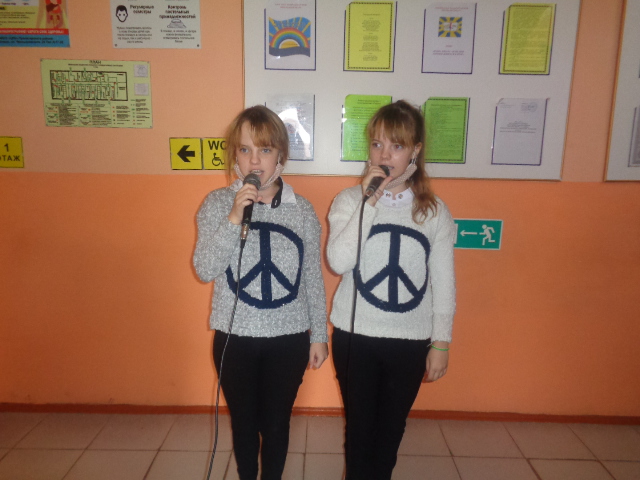 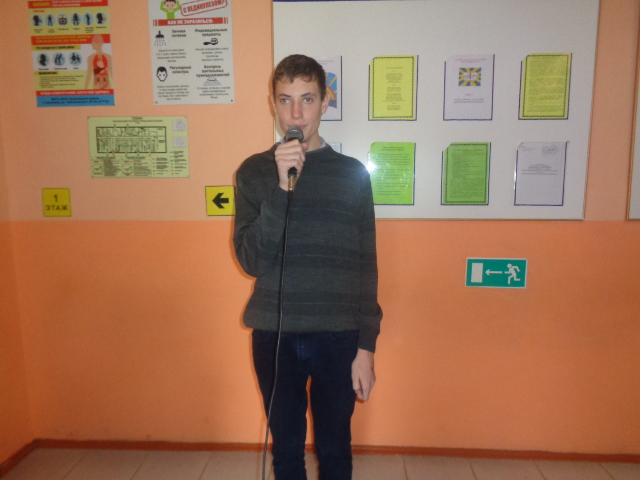 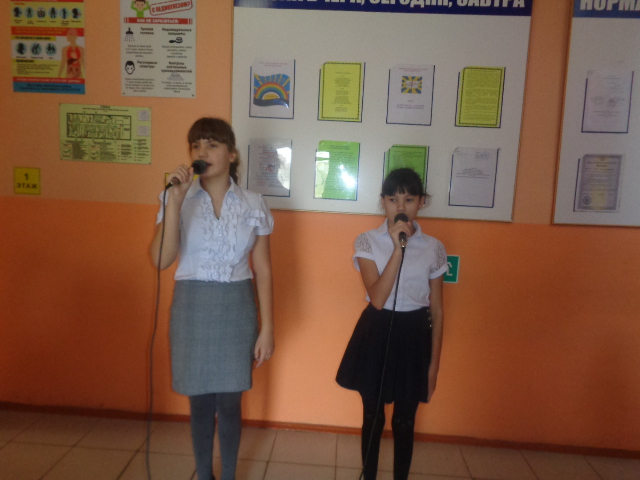 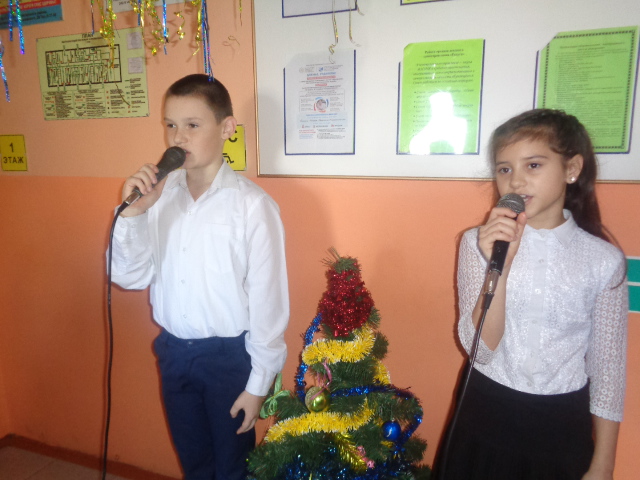    В рамках проведения Международного дня и  декады  инвалидов  педагоги-психологи и социальный педагог провели психолого-педагогические консультации родителей детей-инвалидов школы-интерната. Предметом консультаций стали  актуальные вопросы  сохранения и укрепления психического здоровья, профилактика переутомления, стрессов, соблюдение режима дня, а также вопросы социальной защиты детей-инвалидов.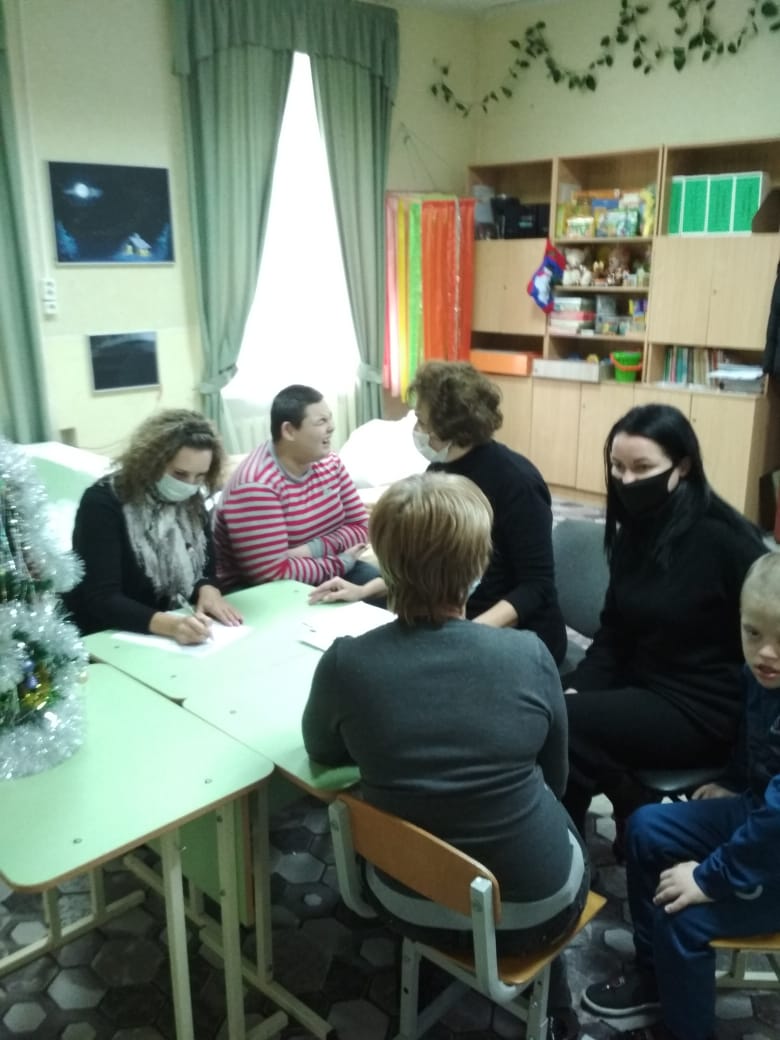 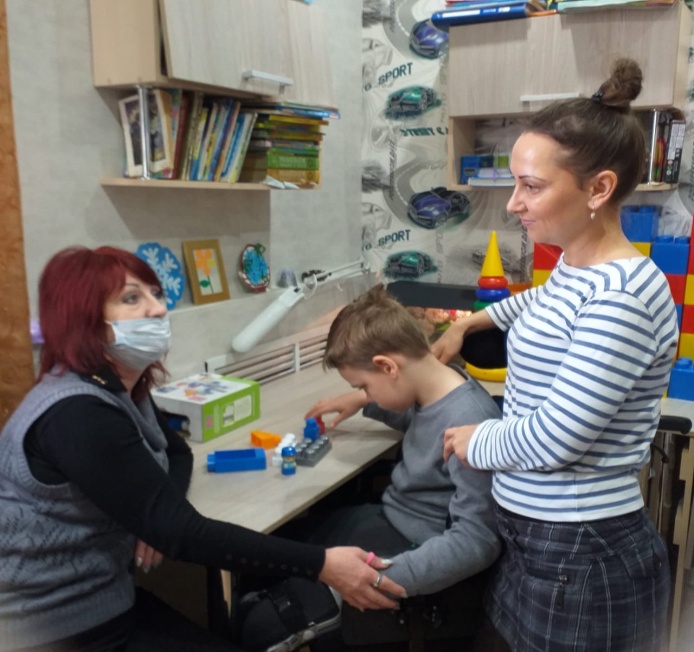 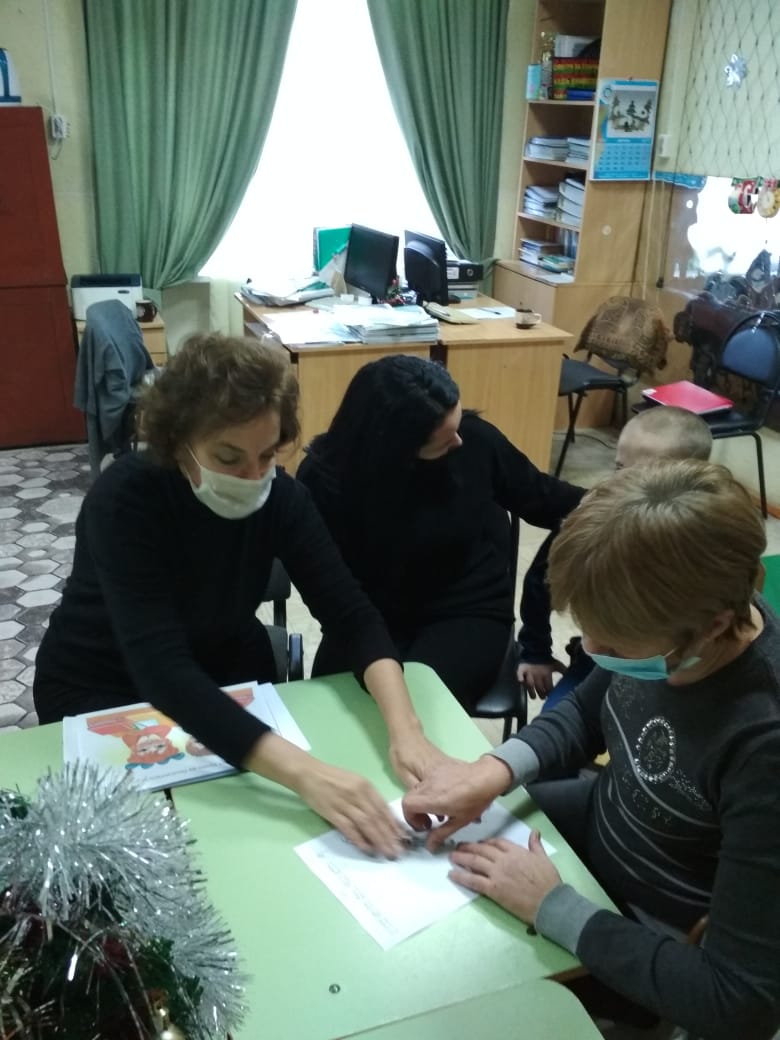     В результате проведенных мероприятий было привлечено внимание обучающихся  к проблемам людей-инвалидов, что способствовало развитию нравственных качеств детей, воспитанию уважительного, гуманного, внимательного отношения к людям с ограниченными возможностями здоровья и признания их как полноценных членов общества.Информацию подготовила заместитель  директора по  ВР  Р.М. Калиниченко